                 Viesnīca - restorāns Jēkaba sēta,  Liepājas iela  36, Kuldīga, tālr.28631122 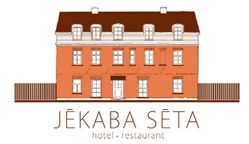 Siltā galda piedāvājumsSiltais galds-gaļas sortiments
- Kūpinātas, šmorētas c/g ribiņas vai kārtainā c/g  karbonāde;
- Vistas fileja mango-čili mērcē vai pildīta vistas fileja ar sieru uz zaļumiem;
- Mencas fileja saldā krējuma mērcē  vai cepta zandarta fileja;

piedevas
-vārīti , cepti kartupeļi
- cepešu mērce
-karstie dārzeņi ar Mimoletti sieru vai sviesta pupiņas saldā krējuma mērcē

-salāti-jaunie kāpostu salāti ar burkānu
-dārzeņu plates ar pikanto mērci (mazsālīts gurķis, tomāts .sv. gurķis paprika u.c. dārzeņi)
-zaļo salātu mix ar citronu sulu un olīvu eļļu
Sulas dzēriens/citronu piparmētru ūdens18,00  EUR/pers.+ 15% pakalpojums+ 15 EUR/h līdz 4 h vai 150 EUR /12 h banketu zāles īre+ 2 EUR/pers. glāžu nauda+0,85 EUR/kmĒdienu sortimentu varam mainīt pēc Jūsu velmēm. Gaidām Jūsu ieteikumus vai apstiprinājumu.*Sastāvdaļas var mainīties, atkarība no produktu pieejamības.